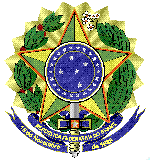 MINISTÉRIO DA EDUCAÇÃOUNIVERSIDADE FEDERAL FLUMINENSEPRÓ-REITORIA DE ADMINISTRAÇÃOANEXO III DO EDITAL DO PREGÃO ELETRÔNICO N.º 59/2020/ADATA DE REGISTRO DE PREÇOS (COVID-19)A  Pró-Reitoria de Administração da Universidade Federal Fluminense (PROAD/UFF), inscrito no CNPJ/MF sob o nº. 28.523.215/0039-89, situada na Rua Miguel de Frias, 9, 1º andar, Icaraí, Niterói/RJ, CEP 24.220-900, neste ato representado pelo(a) Vera Lucia Lavrado Cupelo Cajazeiras, brasileiro(a), portador da Carteira de Identidade nº. 04676009-6, emitida pelo Detran - RJ, CPF nº 716.286.817-72, considerando o julgamento da licitação na modalidade de pregão, na forma eletrônica, para REGISTRO DE PREÇOS nº 57/2020, publicada no DOU de ...../...../20....., processo administrativo n.º 23069.155107/2020-57 RESOLVE registrar os preços da(s)  empresa(s) indicada(s) e qualificada(s) nesta ATA, de acordo com a classificação por ela(s) alcançada(s) e na(s)  quantidade(s)  cotada(s), atendendo as condições previstas no termo de referência, sujeitando-se as partes às normas constantes na Lei nº 13.979, de 6 de fevereiro de 2020 e suas alterações, na Lei nº 8.666, de 21 de junho de 1993 e suas alterações, no Decreto nº 7.892, de 23 de janeiro de 2013, e em conformidade com as disposições a seguir:DO OBJETOA presente Ata tem por objeto o registro de preços para Eventual aquisição de Materiais de enfrentamento ao COVID-19 – ETAPA 2, especificado no item 1 Termo de Referência/Projeto Básico, anexos I, I-A, I-B e I-C do edital de Pregão nº 59/2020, que é parte integrante desta Ata, assim como a proposta registrada, independentemente de transcrição.DOS PREÇOS, ESPECIFICAÇÕES E QUANTITATIVOSO preço registrado, as especificações do objeto e as demais condições ofertadas na(s) proposta(s) são as que seguem: A listagem do cadastro de reserva referente ao presente registro de preços consta como anexo a esta Ata.ÓRGÃO(S) GERENCIADOR E PARTICIPANTE(S)O órgão gerenciador será a Pró-Reitoria de Administração.Os órgãos e entidades públicas participantes da IRP nº. 42/2020, são os constantes do Anexo I-A.	DA ADESÃO À ATA DE REGISTRO DE PREÇOS A ata de registro de preços, durante sua validade, poderá ser utilizada por qualquer órgão ou entidade da administração pública que não tenha participado do certame licitatório, mediante anuência do órgão gerenciador, desde que devidamente justificada a vantagem e respeitadas, no que couber, as condições e as regras estabelecidas na Lei nº 8.666, de 1993, e no Decreto nº 7.892, de 2013. A manifestação do órgão gerenciador de que trata o subitem anterior, salvo para adesões feitas por órgãos ou entidades de outras esferas federativas, fica condicionada à realização de estudo, pelos órgãos e pelas entidades que não participaram do registro de preços, que demonstre o ganho de eficiência, a viabilidade e a economicidade para a administração pública federal da utilização da ata de registro de preços, conforme estabelecido em ato do Secretário de Gestão do Ministério da Economia.Caberá ao fornecedor beneficiário da Ata de Registro de Preços, observadas as condições nela estabelecidas, optar pela aceitação ou não do fornecimento, desde que este fornecimento não prejudique as obrigações anteriormente assumidas com o órgão gerenciador e órgãos participantes. As aquisições ou contratações adicionais a que se refere este item não poderão exceder, por órgão ou entidade, a cem por cento dos quantitativos dos itens do instrumento convocatório e registrados na ata de registro de preços para o órgão gerenciador e órgãos participantes.As adesões à ata de registro de preços são limitadas, na totalidade, ao quíntuplo do quantitativo de cada item registrado na ata de registro de preços para o órgão gerenciador e órgãos participantes, independentemente do número de órgãos não participantes que eventualmente aderirem.Ao órgão não participante que aderir à ata competem os atos relativos à cobrança do cumprimento pelo fornecedor das obrigações contratualmente assumidas e a aplicação, observada a ampla defesa e o contraditório, de eventuais penalidades decorrentes do descumprimento de cláusulas contratuais, em relação as suas próprias contratações, informando as ocorrências ao órgão gerenciador.Após a autorização do órgão gerenciador, o órgão não participante deverá efetivar a contratação solicitada em até noventa dias, observado o prazo de validade da Ata de Registro de Preços.Caberá ao órgão gerenciador autorizar, excepcional e justificadamente, a prorrogação do prazo para efetivação da contratação, respeitado o prazo de vigência da ata, desde que solicitada pelo órgão não participante.VALIDADE DA ATA A validade da Ata de Registro de Preços será de 6 (seis) meses, a partir da assinatura, não podendo ultrapassar, no caso de prorrogações, o prazo total de 12 meses. A Ata de Registro de Preços será automaticamente cancelada caso advenha a causa de cessação de vigência da Lei nº 13.979/20 prevista no seu art. 8º.REVISÃO E CANCELAMENTO A Administração realizará pesquisa de mercado periodicamente, em intervalos não superiores a 180 (cento e oitenta) dias, a fim de verificar a vantajosidade dos preços registrados nesta Ata.Os preços registrados poderão ser revistos em decorrência de eventual redução dos preços praticados no mercado ou de fato que eleve o custo do objeto registrado, cabendo à Administração promover as negociações junto ao(s) fornecedor(es).Quando o preço registrado tornar-se superior ao preço praticado no mercado por motivo superveniente, a Administração convocará o(s) fornecedor(es) para negociar(em) a redução dos preços aos valores praticados pelo mercado.O fornecedor que não aceitar reduzir seu preço ao valor praticado pelo mercado será liberado do compromisso assumido, sem aplicação de penalidade.A ordem de classificação dos fornecedores que aceitarem reduzir seus preços aos valores de mercado observará a classificação original.Quando o preço de mercado tornar-se superior aos preços registrados e o fornecedor não puder cumprir o compromisso, o órgão gerenciador poderá:liberar o fornecedor do compromisso assumido, caso a comunicação ocorra antes do pedido de fornecimento, e sem aplicação da penalidade se confirmada a veracidade dos motivos e comprovantes apresentados; econvocar os demais fornecedores para assegurar igual oportunidade de negociação.Não havendo êxito nas negociações, o órgão gerenciador deverá proceder à revogação desta ata de registro de preços, adotando as medidas cabíveis para obtenção da contratação mais vantajosa.O registro do fornecedor será cancelado quando:descumprir as condições da ata de registro de preços;não retirar a nota de empenho ou instrumento equivalente no prazo estabelecido pela Administração, sem justificativa aceitável;não aceitar reduzir o seu preço registrado, na hipótese deste se tornar superior àqueles praticados no mercado; ousofrer sanção administrativa cujo efeito torne-o proibido de celebrar contrato administrativo, alcançando o órgão gerenciador e órgão(s) participante(s).O cancelamento de registros nas hipóteses previstas nos itens 6.7.1, 6.7.2 e 6.7.4 será formalizado por despacho do órgão gerenciador, assegurado o contraditório e a ampla defesa.O cancelamento do registro de preços poderá ocorrer por fato superveniente, decorrente de caso fortuito ou força maior, que prejudique o cumprimento da ata, devidamente comprovados e justificados:por razão de interesse público; oua pedido do fornecedor. DAS PENALIDADESO descumprimento da Ata de Registro de Preços ensejará aplicação das penalidades estabelecidas no Edital.As sanções do item acima também se aplicam a eventuais integrantes do cadastro de reserva, em pregão para registro de preços que, convocados, não honrarem o compromisso assumido injustificadamente, nos termos do art. 49, §1º do Decreto nº 10.024/19. É da competência do órgão gerenciador a aplicação das penalidades decorrentes do descumprimento do pactuado nesta ata de registro de preço (art. 5º, inciso X, do Decreto nº 7.892/2013), exceto nas hipóteses em que o descumprimento disser respeito às contratações dos órgãos participantes, caso no qual caberá ao respectivo órgão participante a aplicação da penalidade (art. 6º, Parágrafo único, do Decreto nº 7.892/2013).O órgão participante deverá comunicar ao órgão gerenciador qualquer das ocorrências previstas no art. 20 do Decreto nº 7.892/2013, dada a necessidade de instauração de procedimento para cancelamento do registro do fornecedor.CONDIÇÕES GERAISAs condições gerais do fornecimento, tais como os prazos para entrega e recebimento do objeto, as obrigações da Administração e do fornecedor registrado, penalidades e demais condições do ajuste, encontram-se definidos no Termo de Referência.É vedado efetuar alterações nos quantitativos fixados nesta ata de registro de preços, inclusive as de que trata o art. 4º-I da Lei nº 13.979/20, nos termos do art. 12, §1º do Decreto nº 7.892/13.A ata de realização da sessão pública do pregão, contendo a relação dos licitantes que aceitarem cotar os bens ou serviços com preços iguais ao do licitante vencedor do certame, será anexada a esta Ata de Registro de Preços, nos termos do art. 11, §4º, do Decreto n. 7.892, de 2013.Para firmeza e validade do pactuado, a presente Ata foi lavrada em 2 (duas) vias de igual teor, que, depois de lida e achada em ordem, vai assinada pelas partes e encaminhada cópia aos demais órgãos participantes.Local e dataAssinaturasRepresentante legal do órgão gerenciador e representante(s) legal(is) do(s) fornecedor(es) registrado(s)Prestador do serviço (razão social, CNPJ/MF, endereço, contatos, representante)Prestador do serviço (razão social, CNPJ/MF, endereço, contatos, representante)Prestador do serviço (razão social, CNPJ/MF, endereço, contatos, representante)Prestador do serviço (razão social, CNPJ/MF, endereço, contatos, representante)Prestador do serviço (razão social, CNPJ/MF, endereço, contatos, representante)ITEMDESCRIÇÃO/ESPECIFICAÇÃOUnidade de MedidaQuantidadeValor Unitário 123...